救命入門コースの参加証（表面）（裏面）備考　１　表面は水色、裏面は無色とする。２　文字は黒色とする。３　局章は青色とする。４　参加証のサイズは縦５４ミリメートル、横８６ミリメートルとする。救命入門コース参加証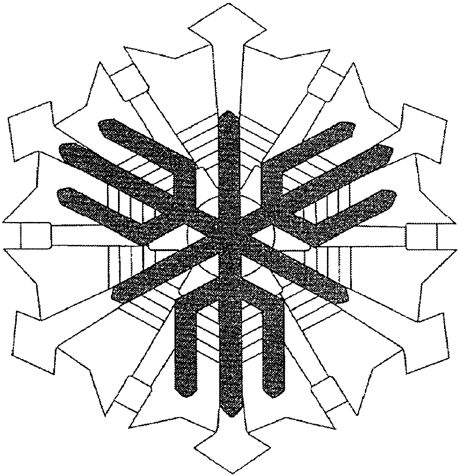 　　　氏　名　　 上記の者は、救命入門コースに参加したことを証明します。　　　　　　　年　　月　　日次は、普通救命講習にチャレンジしましょう！　　　　　　　　　　　　　　　堺 市 消 防 局　救命入門コース参加証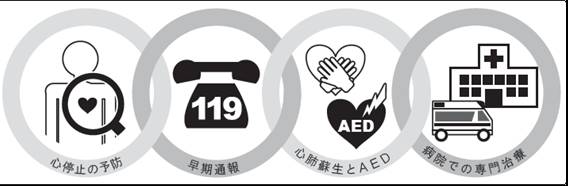 